Productes que més vendrem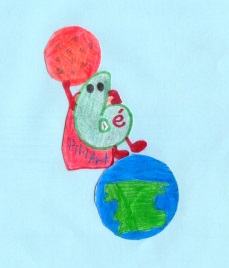 Quin preu aproximat haurem de posar. 10 – 13 anys20 – 35 anys36 – 55 anys+ 55 anysTOTALA.CeràmicaIIIIIIIIIIIIIIIIIIIIIIIIIIII28B. MòbilIIIIIIIIIIIIIIIIII18C. Llapicer horariIIIIIIIIIIIIIIIIIIIII21D. Cendrer llaunaIIIIIIIIIIIIIIIIIIIIIIII24E. Bossa individualIIIIIIIIIIIIIIIIIIIII21F. Aguanta portesIIIIIIIIIIIIIIIIIIIIIIII24G. Iman / punt llibreIIIIIIIIIIIIIIIIIIIIIIIIIIIIIIIIIII3510 – 13 anys20 – 35 anys36 – 55 anys+ 55 anysMITJANAA.Ceràmica1,56€1,50€1,82€3€2€B. Mòbil3€1,90€2,90€3,30€2,80€C. Llapicer horari3€2,40€2,90€4,30€3,15€D. Cendrer llauna1,35€2,05€1,80€0,80€1,20€E. Bossa individual1,82€2,40€1,70€2,16€1,61€F. Aguanta portes1,75€2€2,50€2,83€2€G. Iman / punt llibre0,50€0,50€1€0,50€0,60€